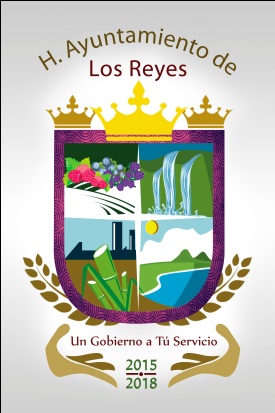 MUNICIPIO DE LOS REYES, MICHOACÁNFORMATO: FRACCIÓN XX (PRESUPUESTO ASIGNADO EN LO GENERAL Y POR PROGRAMAS, ASÍ COMO LOS INFORMES SOBRE SU EJECUCIÓN)Periodo reportado Presupuesto asignado en lo generalPresupuesto por ProgramaVínculo al Informe sobre su ejecuciónPRIMER TRIMESTRE (ENERO, FEBRERO Y MARZO)$           179,682,625.68 VINCULOVINCULOFecha de actualización de la informaciónÁrea productora de informaciónResponsable de acceso a la información pública05/04/2016TESORERIAC.P ALDA BERENICE ABARCA VIDALES Encargada de acceso a la información